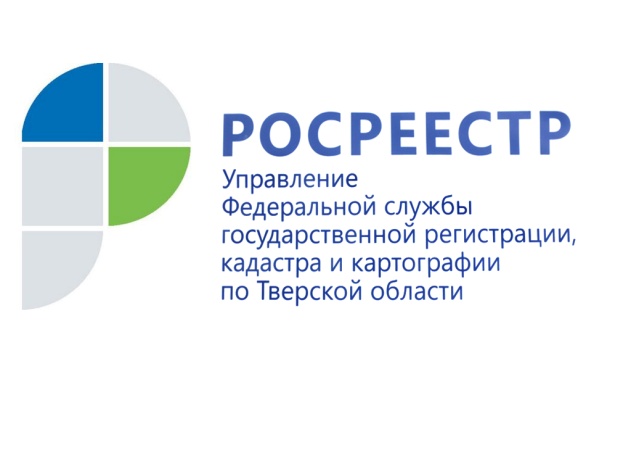 ПРЕСС-РЕЛИЗТверской Росреестр отменил все плановые проверки соблюдения земельного законодательства до конца 2022 годаУправлением Росреестра по Тверской области до конца 2022 года отменено проведение плановых проверок соблюдения земельного законодательства. Руководитель Управления Росреестра по Тверской области Николай Фролов: «Мораторий на проведение плановых проверок и ограничения на внеплановые проверки введен с целью поддержки российского бизнеса в соответствии с Постановлением Правительства РФ № 336  «Об особенностях организации и осуществления государственного контроля (надзора), муниципального контроля» с 10 марта 2022 года. Также Постановлением Правительства РФ № 448 от 24 марта 2022 года отменены меры по контролю и надзору за деятельностью государственных учреждений и органов местного самоуправления.  В целом тверским Росреестром на 2022 год было запланировано проведение 365 плановых проверок соблюдения земельного законодательства. В настоящее время все они отменены».
В отношении юридических лиц и индивидуальных предпринимателей внеплановые проверки будут проводиться при условии согласования с органами прокуратуры только в случае угрозы причинения вреда жизни и тяжкого вреда здоровью граждан, обороне страны и безопасности государства, а также возникновения чрезвычайных ситуаций природного и техногенного характера.Исполнение ранее выданных предписаний об устранении нарушений требований законодательства, срок исполнения которых наступил после 10 марта 2022 года, автоматически продлевается на 90 дней со дня истечения срока исполнения.Вместе с тем тверской Росреестр в 2022 году продолжит проведение мониторинговых мероприятий, не предусматривающих взаимодействие с контролируемыми лицами. В случае выявления признаков нарушений в ходе таких мероприятий инспекторы будут принимать меры по предупреждению и профилактике нарушений.О РосреестреФедеральная служба государственной регистрации, кадастра и картографии (Росреестр) является федеральным органом исполнительной власти, осуществляющим функции по государственной регистрации прав на недвижимое имущество и сделок с ним, по оказанию государственных услуг в сфере ведения государственного кадастра недвижимости, проведению государственного кадастрового учета недвижимого имущества, землеустройства, государственного мониторинга земель, навигационного обеспечения транспортного комплекса, а также функции по государственной кадастровой оценке, федеральному государственному надзору в области геодезии и картографии, государственному земельному надзору, надзору за деятельностью саморегулируемых организаций оценщиков, контролю (надзору) деятельности саморегулируемых организаций арбитражных управляющих. Подведомственными учреждениями Росреестра являются ФГБУ «ФКП Росреестра» и ФГБУ «Центр геодезии, картографии и ИПД». Контакты для СМИМакарова Елена Сергеевна,помощник руководителя Управления Росреестра по Тверской области+7 909 268 33 77, (4822) 78 77 91 (доб. 1010)69_press_rosreestr@mail.ruhttps://rosreestr.gov.ru/site/https://vk.com/rosreestr69170100, Тверь, Свободный пер., д. 2